СодержаниеВведениеИзучение биологии  в колледже направлено на достижение определенных целей. В первую очередь это освоение необходимой суммы знаний и представлений о биологических системах, об истории развития современных представлений о живой природе, о методах научного познания.Не менее важно овладение биологическими умениями и развитие познавательных интересов, интеллектуальных и творческих способностей в процессе изучения биологии как науки. Кроме того, необходимо учитывать, что данный предмет имеет огромный воспитательный потенциал, учит бережному отношению к природной среде, собственному здоровью.В пособии представлены задания разного уровня сложности для студентов 1 курса, раскрыта функция дидактических заданий как средства развития умений логического мышления, приобретения прочных знаний и целенаправленного общего контроля. Пособие включает различные виды заданий, которые могут быть неоднократно использованы при объяснении, повторении, сопоставлении и обобщении учебного материала. Большинство заданий рассчитано на развитие навыков самостоятельной работы. Задания можно выполнять не только целиком, но и по частям на уроке и во внеурочное время.При составлении заданий использованы схемы, таблицы, кроссворды, рисунки, что делает задания более интересными для студентов и  помогают  быстро и правильно запомнить изучаемый материал.Использование данного пособия способствует развитию у студентов логического мышления, глубокому пониманию учебного материала по данному разделу, а также даёт возможность преподавателю интенсифицировать процесс обучения и осуществлять эффективный контроль усвоения знаний по общей биологии.Разнообразный занимательный материал, предлагаемые интересные формы работы дают возможность организовывать и проводить уроки и внеклассные мероприятия по биологии.Тема 1. Строение функции и химический состав клетки. Задание 1.1.Кроссворд «Наука о клетке».Впишите в клетки кроссворда названия соответствующих деталей микроскопа и органоидов клетки, а также фамилию ученого, впервые обнаружившего клеточное строение растений.Если задание выполнено правильно, то в выделенном вертикальном ряду вы прочтете название науки, изучающей строение и жизнедеятельность клетки (цитология).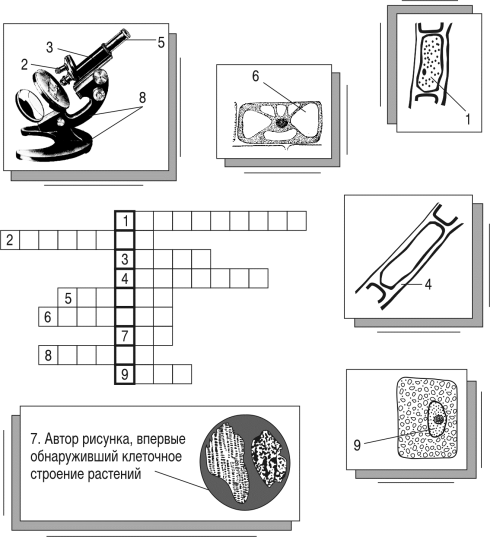 Задание 1.2. Терминологическое задание. Ответьте на вопросы по теме «Внутреннее строение клетки». Ответами данного задания являются термины.1. Оптический прибор, позволяющий увидеть увеличительное изображение мелких предметов.
2. Внутреннее вязкое полужидкое содержимое клетки. 
3. Органоид, служащий местом сборки белков. 
4. Вирус бактерий. 
5. Процесс поглощения клеткой крупных молекул органических веществ. 
6. Пластиды зеленого цвета.
7. Органоид, принимающий участие в делении клетки содержащий в своем составе центриоли.
8. Бесцветные пластиды шарообразной формы. 
9. Этот органоид защищает содержимое клетки от воздействий внешней среды.
10. Органоид клетки, где хранится наследственная информация. 
11. Органоид растительной клетки, представляющий собой прозрачные пузырьки, заполненные клеточным соком. 
12. Самое распространенное вещества клетки. 
13. Неорганическое вещество клетки, составляющее в ней до 30 %всей необходимой энергии.
14. Этот органоид защищает содержимое клетки от воздействий внешней среды.  
15. Плотный слой из целлюлозы на внешней стороне плазматической мембраны у растительных клеток. 
16. Органоид, служащий местом сборки белков.
17. Органоид, в котором образуется и накапливается энергия.
18. Составная часть ядра; их может быть несколько.Задание 1.3. «Органоиды из слов».Расшифруйте названия органоидов клетки. РОДЯ, ЛАПАЦТОИМЗ, ХРОМОАСМ, ВЬКУАЛО, ОЛОКАЧОБ, ПЛИТАДЫСКаких из названных органоидов в клетке нет? РЫОП, АКОЛОЧБО, ЖЛЕКМЕТКИНИ, ЯРОД, РЯДШЫКОВставьте пропущенные буквы:Ц–ТОПЛАЗМА, В–КУОЛЬ, М–ТОХОНДРИЯ, ЛИЗ–СОМА, Ф–ГОЦИТОЗ, ЭНД–ПЛАЗМАТИЧЕСКАЯ С–ТЬ, Р–БОС–МА, –ДРО.Задание 1.4. Утверждения в предложениях.Выберите правильные утверждения.– Все клетки живых организмов имеют ядро.
– В митохондриях образуются бели.
– Все клетки живых организмов имеют пластиды.
– Хромосомы находятся в ядре.
– Некоторые вирусы имеют клеточное строение
– Пиноцитоз – это процесс поглощения плазматической мембраной твердыхчастиц вещества.
– Клетка это целостная система.Задание 1.5. Составные части растительной, животной и бактериальной клетки.На данных рисунках обозначьте составные  части растительной, животной и бактериальной клетки.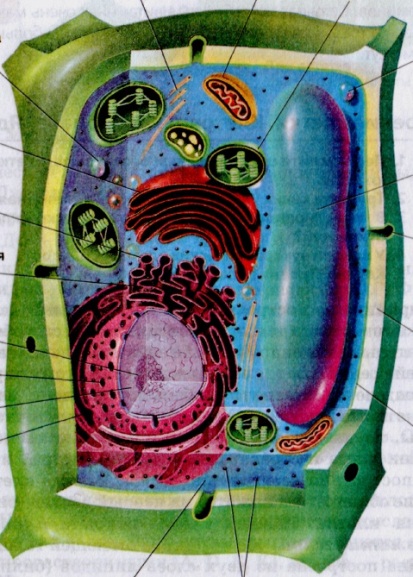 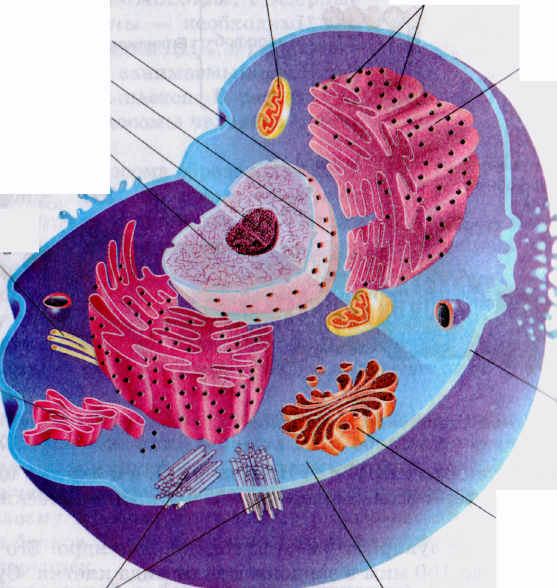 А) Растительная клетка.	                                    Б) Животная клетка.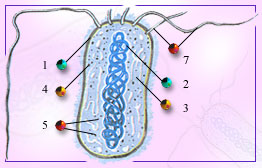                                    В) Клетка бактерий.Задание 1.6.Клеточная теория.Запишите номера предложений и пропущенные слова:1.Первый микроскоп был изобретен Янсеномв (_).2.В 1665 году Роберт Гук (_).3.Антоний Ван Левенгук открыл мир (_).4.Роберт Броун описал в растительных клетках (_).5.В 1838–1839 гг. ботаник Матиас Шлейден, и зоолог Теодор Шванн сформулировали (_).6.Т.Шванн считал, что новые клетки образуются (_).7.В 1855 г. Рудольф Вирхов доказал, что (_).8.Основной единицей жизнедеятельности живых организмов является (_).9.Все клетки живых организмов имеют (_).10.Клетки образуются только (_).Задание 1.7. Таблица. «Органоиды клетки».Заполните таблицу, вписав в третью колонку таблицы особенности строения и функции каждого органоида клетки.Задание 1.8. Строение клетки.Ответьте на вопросы, пользуясь рисунками– Какие клетки изображены на рисунке?– Какие органоиды изображены?– Какие функции они выполняют?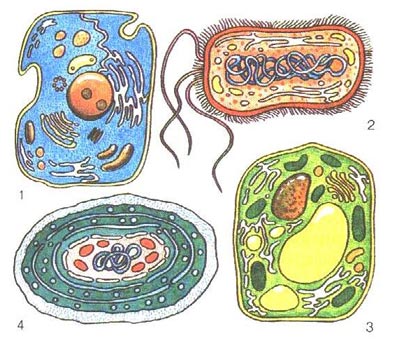 Тема 2. Нуклеиновые кислоты. Структура ДНК И РНК.Задание 2.1. Отличительные особенности молекул ДНК и РНК.1.Достройте цепь вновь синтезированной нити молекулы ДНК(по принципу комплементарности), если уже имеется нить:  А-Г-Т-Т-Ц-Ц-А-Т2.Достройте цепь и-РНК, списывающей информацию с нити ДНК, имеющей состав: А-Г-Т-Т-Ц-Ц-А-Т3.Чем отличается молекула АТФ от ДНК? В чём биологическая роль АТФ?Задание 2.2. Характеристика нуклеиновых кислот.Заполните таблицу:Задание 2.3.Сравнительные особенности молекул.Сравните молекулы ДНК и РНК. В чем их сходство и различие? Обозначьте азотистые основания молекулы ДНК.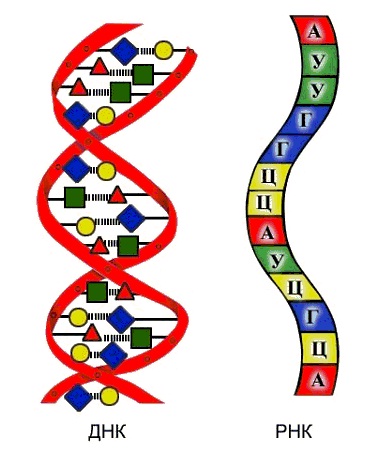 Задание 2.4.Структура нуклеиновых кислот.Вставьте нужные слова:В составе РНК есть сахар…В составе ДНК есть азотистые основания…;И в ДНК, и в РНК есть….;В ДНК нет азотистого основания…Структура молекулы РНК в виде…ДНК в клетках может находиться в …Функции РНК:…В составе РНК есть азотистые основания…;В составе ДНК есть сахар…;В РНК нет азотистого основания…Структура молекулы ДНК в виде…Мономерами ДНК и РНК являются…;РНК в клетках может находиться в…Функции ДНК:…Задание 2.5. Тестовое задание на тему:«Строение ДНК и РНК».1.Молекулы ДНК представляют собой материальную основу наследственности, так как в них закодирована информация о структуре молекула – полисахаридов   б – белков   в – липидов   г – аминокислот 2.  В состав нуклеиновых кислот НЕ входята – азотистые основания   б – остатки пентоз    в – остатки фосфорной кислоты    г – аминокислоты 3.  Связь, возникающая между азотистыми основаниями двух комплементарных цепей ДНК, -а – ионная   б – пептидная   в – водородная   г – сложноэфирная 4.  Комплементарными основаниями НЕ является параа – тимин - аденин        б – цитозин - гуанин           в – цитозин - аденинг – урацил - аденин 5.  В одном из генов ДНК 100 нуклеотидов с тимином, что составляет 10% от общего количества. Сколько нуклеотидов с гуанином?          а – 200     б – 400     в – 1000     г – 1800  6.  Молекулы РНК, в отличие от ДНК, содержат азотистое основание          а – урацил     б – аденин     в – гуанин     г – цитозин7.  Благодаря репликации ДНК     а – формируется приспособленность организма к среде обитанияб – у особей вида возникают модификации     в – появляются новые комбинации генов     г – наследственная информация в полном объеме передается от материнской   клетки к дочерним во время митоза8.  Молекулы и-РНК     а – служат матрицей для синтеза т-РНКб – служат матрицей для синтеза белка      в – доставляют аминокислоты к рибосомег – хранят наследственную информацию клетки9.  Кодовому триплету ААТ в молекуле ДНК соответствует триплет в молекуле   и-РНК      а – УУА      б – ТТА      в – ГГЦ      г – ЦЦА 10.  Белок состоит из 50 аминокислотных звеньев. Число нуклеотидов в гене, в котором зашифрована первичная структура этого белка, равно      а – 50       б – 100       в – 150       г – 250 11. В рибосоме при биосинтезе белка располагаются два триплета и-РНК, к   которым в соответствии с принципом комплементарности присоединяются антикодоны       а – т-РНК      б – р-РНК      в – ДНК      г – белка 12.  Какая последовательность правильно отражает путь реализации генетической информации?а) ген – ДНК – признак – белок          б) признак – белок – и-РНК – ген – ДНК        в) и-РНК – ген – белок – признак        г) ген – и-РНК – белок – признак 13.  Собственные ДНК и РНК в эукариотической клетке содержат       а – рибосомы      б – лизосомы      в – вакуоли      г – митохондрии 14.  В состав хромосом входят       а – РНК и липиды      б – белки и ДНК     в – АТФ и т-РНК     г – АТФ и глюкоза15.  Ученые, которые предположили и доказали, что молекула ДНК – двойная спираль, это       а – И. Ф. Мишер и О. Эвери        б – М. Ниренберг и Дж. Маттеи       в – Дж. Д. Уотсон и Ф. Крик          г – Р. Франклин и М. УилкинсТема 3. Размножение и развитие организмов.Задание.3.1.Таблица:«Сравнительная характеристика митоза и мейоза».Заполните таблицу.Задание 3.2. Тест на тему: «Деление клетки».1. Увеличение размеров и массы тела многоклеточных организмов происходит за счёта) расщепления органических веществ   б) деления клетокв) передвижения веществ в тканях          г) взаимодействия тканей и органов2. При митозе хромосомы располагаются в плоскости экватораа) анафазе            б) профазе            в) метафазе            г) телофазе3. В результате мейоза у животных образуются клеткиа) половые       б) эпителиальные     в) нервные      г) мышечные4. Очередность стадий митозаа) метафаза, телофаза, профаза, анафаза   б) профаза, метафаза, анафаза, телофазав) профаза, метафаза, телофаза, анафаза   г) телофаза, профаза, метафаза, анафаза5. Период между делениями клетки – этоа) интерфаза   б) профаза       в) метафаза       г) телофаза6. Посредством митоза обеспечиваетсяа) генетическое разнообразие  видов  б) передача наследственной информации от материнских к дочерним клеткамв) изменение химического состава нуклеиновых кислотг) процесс транскрипции в биосинтезе белка7. Расхождение хроматид к полюсам клетки происходита) анафазе     б) телофазе     в) профазе       г) метафазе8. Какие структуры клетки распределяются строго равномерно между дочерними клетками в процессе  митоза?А) рибосомы      б) митохондрии     в) хлоропласты     г) хромосомы9. Гаметы—специальные клетки, которые осуществляюта) половое размножение        б) вегетативное размножениев) развитие организма            г) рост организма10. Какие учёные были основоположниками клеточной теорииа) Ч.Дарвин и К.Линней                   б) М.Шлейден и Т.Шваннв)Ж-Б.Ламарк  и И.И.Мечников       г) Г.Мендель и Т.Морган11. Положение клеточной теорииа) хромосомы способны к удвоению  б) клетки размножаются путём деленияв) в цитоплазме клетки имеются органоидыг) клетки способны к митозу и мейозу.12. Удвоение количества ДНК в клетке происходит в :а) анафазе      б) интерфазе       в) метафазе        г) профазе13. Деление центромер и расхождение хроматид к полюсам клетки происходит в:а) анафазе      б) интерфазе       в) метафазе        г) профазе14. Биологическое значение митоза заключается в:а) строго в одинаковом распределении между дочерними клетками генетического материалаб) увеличение числа клеток     в) а  + б15. Хромосомы расположены  в центре клетки (на экваторе) Это характерно для фазы митозаа) анафазе      б) интерфазе       в) метафазе        г) профазе16.Что такое клеточный, или жизненный цикл клетки?а) жизнь клетки в период её деленияб) жизнь клетки от деления до следующего деления или до смертив) жизнь клетки в период интерфазы17.Митоз – это основной способ деления:а) половых клеток     б) соматических клеток   в)  а + б18. В процессе митоза в отличие от мейоза образуются:а) женские гаметы     б) мужские гаметы    в) соматические клетки   г) зиготы19. Из материнской клетки с диплоидным набором хромосом образуются дочерние клетки с таким же набором хромосом в процессеа) оплодотворения     б) мейоза     в) спорообразования  г) митоза20. В процессе деления клетки наиболее существенные  изменения  претерпеваюта) рибосомы       б) плазматическая мембрана      в) хромосомы      г) лизосомыЗадание 3.3. Таблица: « Процессы митоза и мейоза».Распределите процессы по соответствующим фазам митоза и мейозаа) расхождение хроматид каждой хромосомы к противоположным полюсам    клетки                б) растворение ядерной оболочки;г) образование дочерних хромосом;д) расположение хромосом в экваториальной плоскости клетки;e) расположение пар гомологичных хромосом в области экватораж) расхождение гомологичных хромосом  к полюсам клеткиз) спирализация хромосом;и) разделение клетки перегородкой, равномерное разделение цитоплазмы и     всех органоидовк) происходит конъюгациял) образование 2 клеток с диплоидным набором хромосомЗадание 3.4.Структура полового и бесполого размножения.Опишите сходства и отличительные признаки, изображенные на данном рисунке «Структура Митоза и Мейоза».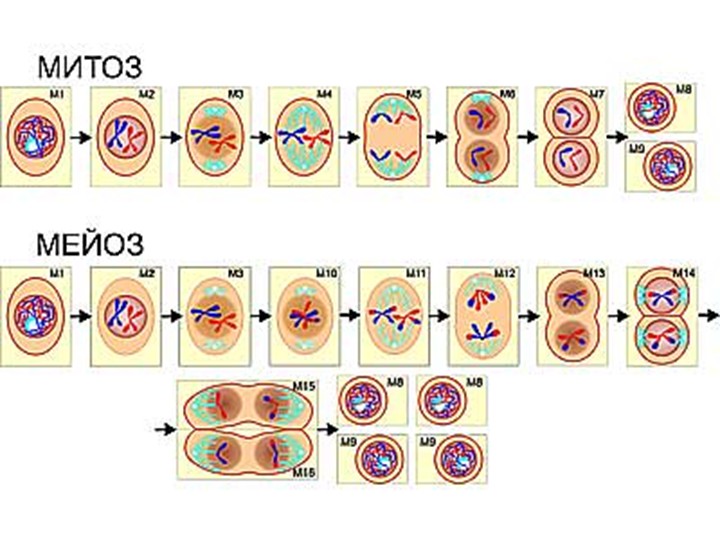 Задание 3.5. Развитие сперматогенеза и овогенеза.Обозначьте на данном рисунке сперматогенеза и овогенеза: зону созревания, зону размножения и зону роста.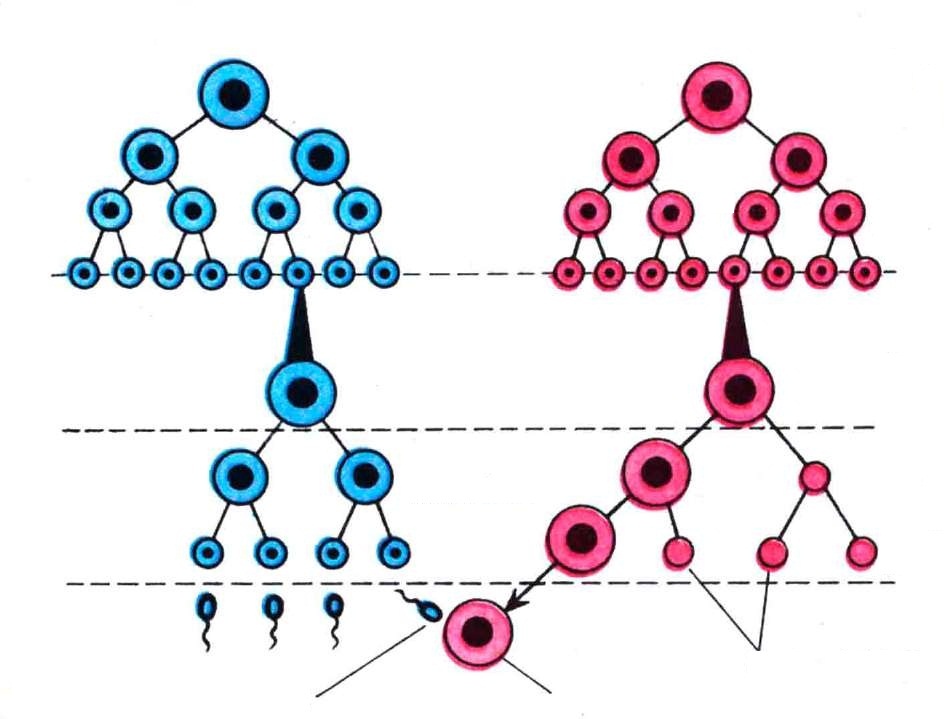 Тема 4. Развитие  половых клеток. Оплодотворение.Задание 4.1. Периоды индивидуального развития.Вставьте пропущенные слова в тексте.Индивидуальным развитием, или …, называют весь период жизни особи – с момента слияния сперматозоида с яйцом и образования зиготы до гибели организма. Он делится на два периода: 1) … - от образования зиготы до рождения или выхода из яйцевых оболочек; 2) … - от выхода из яйцевых оболочек или рождения до смерти организма.Задание 4.2. Характеристика и формы размножения.Установите соответствие между формами размножения и их характеристиками.Задание 4.3. Развитие зародыша.Выберите один верный ответ.1. Бластула состоит из полости и1) двух слоев клеток; 2) соединительной ткани; 3) одного слоя клеток; 4) эпителиальной ткани2.Внутренний зародышевый листок –1) эктодерма; 2) энтодерма; 3) мезодерма; 4) целом.3. Признак, характерный для яйцеклетки и сперматозоида1) диплоидный набор хромосом; 2) небольшие размеры и подвижность;3) большие размеры и подвижность; 4) гаплоидный набор хромосом4. В постэмбриональном периоде может происходить1) дробление; 2) нейруляция; 3) метаморфоз; 4) гаструляцияЗадание 4.4. Строение сперматозоида и яйцеклетки.Обозначьте, части сперматозоида и яйцеклетки, пользуясь данными рисунками.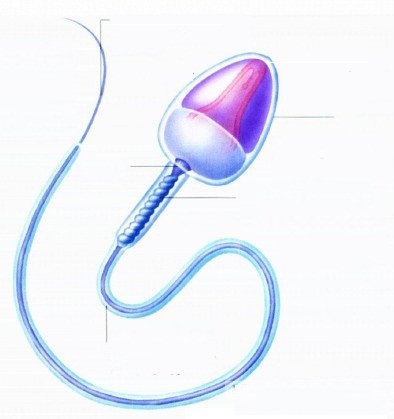 	Строение сперматозоида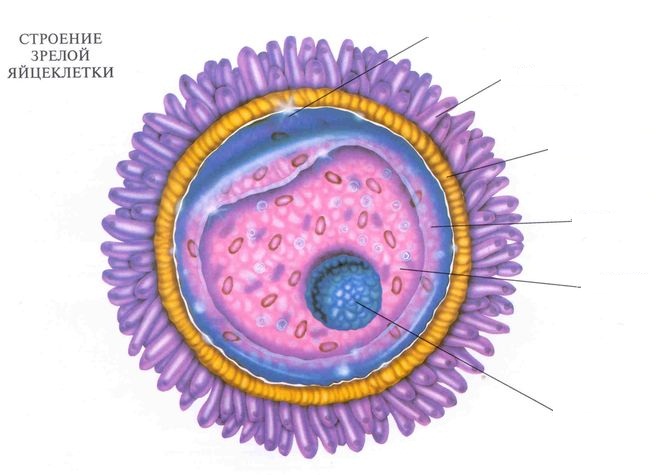 Тема 5. Развитие генетики. Г. Мендель, его труды.Задание 5.1. Вопросы науки генетики. Ответьте на вопросы.1 Что изучает наука генетика?2. Наследственность – это….3.В чем сущность гибридологического метода изучения наследственности?4.Что означает «контрастный признак »?5. Моногибридное скрещивание- это…6.1-й закон Менделя. В чем особенность доминантного признака?Задание 5.2. Терминологическое задание.Дополните предложения.Скрещивание родительских форм, отличающихся по одной паре признаков, называется…………………..Основоположник генетики………………Основной объект его генетических работ…………Признак, подавляющий развитие другого признака…………Подавляемый признак называется………………..За развитие конкретного признака организма отвечает…………Совокупность всех генов организма получаемых от родителей……..Совокупность внешних и внутренних признаков организма………….Задание 5.3. Открытие Томаса Моргана.Томас Морган впервые ввел плодовую мушку дрозофилу в качестве генетического объекта. На данном рисунке изображены разные наследственные формы мушки дрозофилы. Пользуясь рисунком, составьте схему скрещивания, объясните полученные результаты.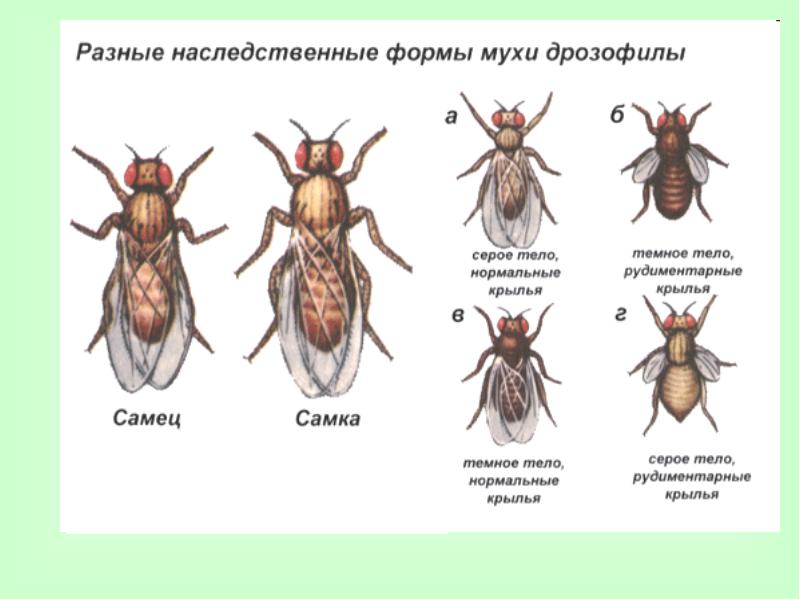 Задание 5.4. Основные труды Г. Менделя. Назовите имя и фамилию ученого. В чем секрет успеха его работ? «Ботанический математик»  (шутливое прозвище коллег), первый увидевший след к разгадке механизма наследственности, и объяснению, почему все живое способно повторить себя в потомстве.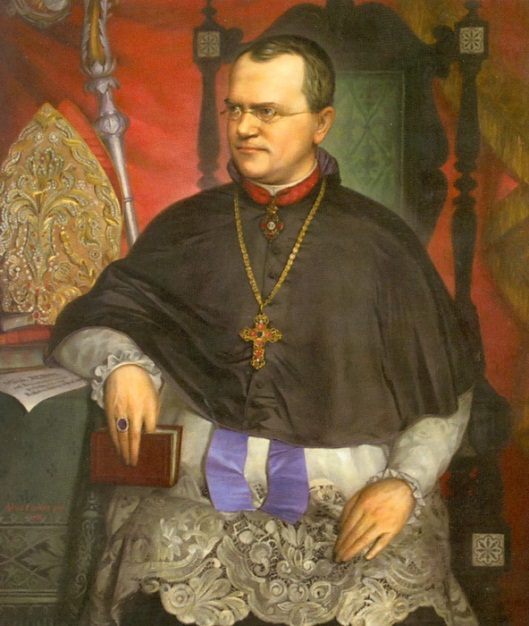 ргЗЗаплрпшнршгрррАвгустинский монах, выращивая растения в крошечном монастырском саду задал природе нужный вопрос и сумел правильно истолковать его ответ……………………………………………………………………………………………………………………………………………………………………………………Задание 5.5. Логическое задание на тему: «Развитие генетики». Выберите правильное суждение.1. Г. Мендель избрал горох объектом своих исследований как растение, имеющее контрастные признаки.2. Г. Мендель установил закономерности наследования, а не наследственности.3. Положительные результаты опытов Менделя обеспечили предпосылки: наблюдение за одной парой альтернативных признаков, точный количественный учет проявленных признаков у гибридов.4. Г. Мендель получил гибриды первого поколения путем самоопыления гороха.5. Явление расщепления признаков проявляется во втором поколении гибридов.6. Явление преобладания признака в первом поколении называется правилом доминирования.7. У гетерозиготных особей при неполном доминировании проявляется промежуточный фенотип.Задание 5.6. Решение генетических задач.Решите задачи.1.При условии, что ген прямых волос доминирует над геном волнистых волос, какое потомство можно ожидать от брака женщины с прямыми волосами (гетерозигота) и мужчины с волнистыми волосами (гомо зигота)? Приведите схему скрещивания.2. Желтый цвет семян садового гороха доминирует над зеленым. а) Скрещивается гомозиготный желтый горох с зеленым. Определить генотип и фенотип потомства первого поколения. б) Скрещиваются два гетерозиготных растения гороха с желтыми семенами. Определить генотип и фенотип потомства. в) Гетерозиготный желтый горох скрещивается с зеленым. Какое расщепление по цвету горошин ожидается в потомстве?3. У человека ген гипертонии доминирует по отношению к нормальному давлению, а близорукость над нормальным зрением. В семье оба супруга страдают гипертонией и близоруки, но их дочь здорова. А) Сколько типов гамет образуется у дочери?Тема 6. История развития эволюционных идей. Эволюционная теория Ч. Дарвина.Задание 6.1. Основные движущие силы эволюции Соотнесите термин с его определением.Задание 6.2.Адаптация (приспособленность) у млекопитающих.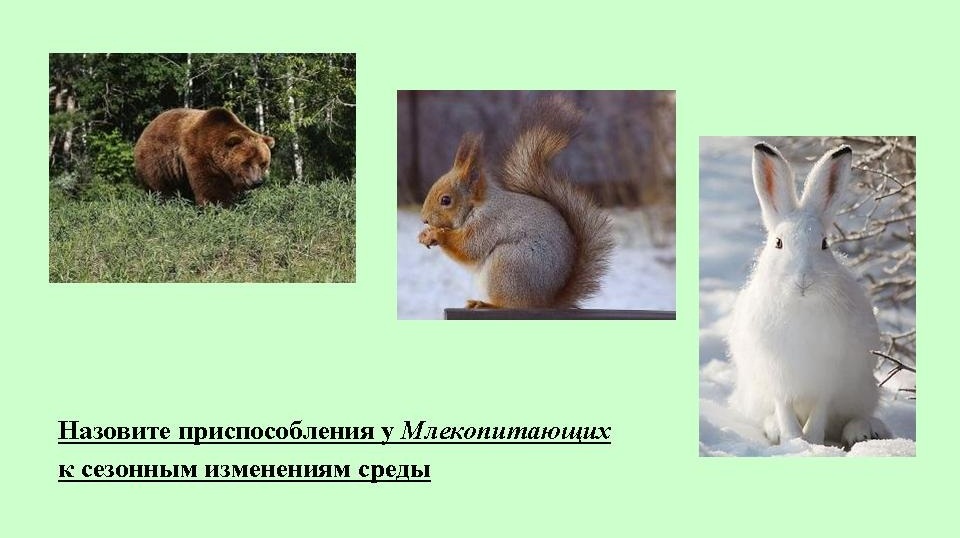 Задание 6.3.Тест по теме «Эволюция органического мира».1.Эволюция – это историческое развитие организмов от простых к сложным. Расположите классы животных в порядке появления их на Земле, пример:Амёба→Гидра→Кистепёрыерыбы→Лягушка→Ящерица→Голубь→ СобакаЗемноводные   Простейшие (одноклеточные)   Кишечнополостные (гидроидные)   Рыбы  Пресмыкающиеся   Птицы    Млекопитающие2.Движущие силы эволюции по Дарвину:а) стремление к совершенству  б)наследственная изменчивость, борьба за существование и естественный отбор  в)высший замысел, воля Бога3.Эволюционные преобразования организмов происходят на основе:а) мутации  б) модификации  в)стремления к совершенству4.По какому из критериев можно без ошибки отнести особи к одному виду: а) физиологический   б)морфологический  в)генетический   г)биохимический  д)совокупность всех критериев5. Основной причиной борьбы за существование является:                              а) возможность беспредельного размножения  б) наследственная изменчивость  в)ограниченность территории и пищи6.Минимальной эволюционной единицей является:а) особь    б) вид   в) популяция7.К внутривидовой борьбе за существование относятся:а)паразитизм   б) конкуренция  в) хищничество8.Какой вид  борьбы за существование происходит между большим и малым пестрыми дятлами:а)внутривидовая    б)межвидовая    в)оба вида конкуренции9.Какой вид борьбы за существование привел к образованию нескольких видов вьюрков (питающихся разной пищей):а) внутривидовая    б) межвидовая   в)борьбой с условиями среды10.В каком случае межвидовая борьба за существование более выражена:а) когда 2 близких вида птиц живут на одной территории и питаются одинаковой пищей                                                                                             б)когда близкие виды соперничают при выборе партнера для размножения   в) когда близкие виды занимают различные экологические ниши.Задание 6.4. Приспособленность организма к среде обитания.Вставьте пропущенные слова Приспособленность организмов к среде и их органов к выполняемой функции является результатом ___________________Приспособленность носит _______________________________ и полезна только в определенных условиях.С позиций современной биологии целесообразность не дана организму изначально творцом, а сформировалась в результате длительного ______________________ Задание 6.5.Лабораторная работа «Выявление приспособленности организмов».Цель: определить различные виды приспособленности, объяснить их происхождение.                                            Ход работы:                                                                                                                                                    1.Рассмотрите рисунок гусеницы. На что она похожа? Что делает её незаметной на фоне окружающей местности? Какие виды приспособлений существуют у гусеницы?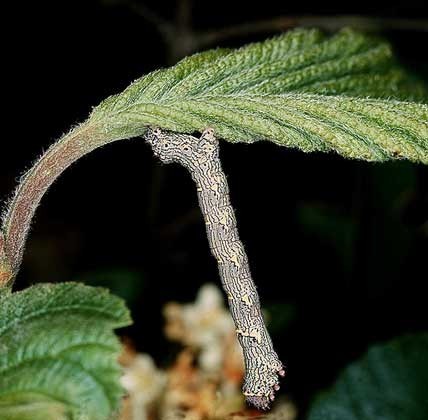 2.Рассмотрите рисунки паука и божьей коровки. Кто из них повторяет окраску другого? В чём суть такого приспособления?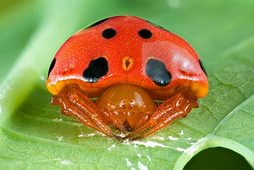 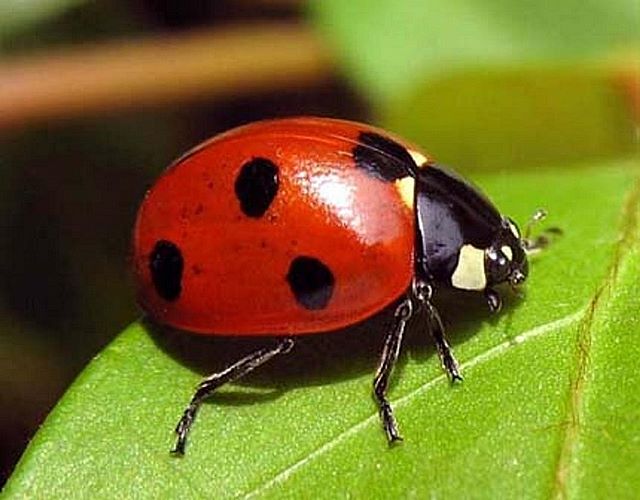 3.Рассмотрите рисунок ящерицы. В каких случаях она использует ярко-оранжевый цвет брюшка?  К какому виду приспособленности можно отнести этот пример?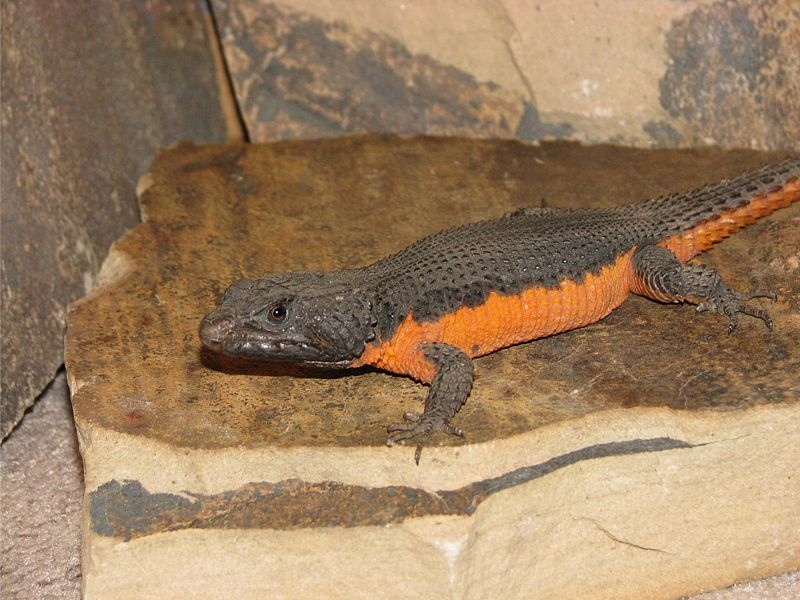 4.Какие климатические приспособления существуют у белого медведя: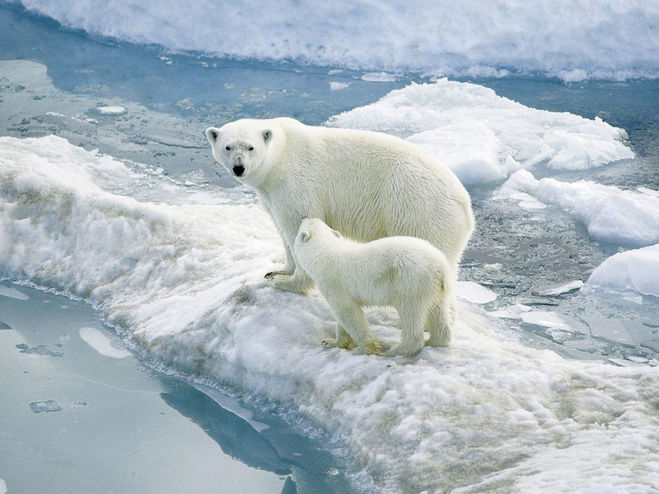 5.Абсолютна ли приспособленность? Почему? В каких условиях будет проявляться относительность приспособленности у насекомых зелёного цвета?Задание 6.6. Биологический прогресс и регресс.Установите соответствие между эволюционными понятиями и их определениями.Увеличение численности особейРасселение на обширных территориях	Эволюционная неудачаЭволюционный успехВымираниеУвеличение численности видовСокращение численности видовСокращение численности особейСужение занимаемого ареалаЗадание 6.7. Определение наследственности и изменчивости организмов.Даны факты, иллюстрирующие одно из свойств, присущих живому.Распределите их соответственно.Наследственность, №_______________________________________________Изменчивость, №___________________________________________________Одуванчики, выросшие на лугу, имеют более короткие стебли, чем выросшие лесной опушке.Птенцы серого журавля, выросшие вне птиц своей (в зоопарке), верно « танцуют» брачный танец в период размножения.У жеребенка такая же окраска, как и у его, матери.Алибек и Жанибек- братья- близнецы, абсолютно похожие друг на  друга.Гульзада-Бекзада- родные сестры, но они очень разные внешне и по характеру.Тема 7. Антропогенез. Этапы эволюции человека.Задание 7. 1. Тест по теме «Антропогенез».1. Какие предки человека имели наибольший объем головного мозга?1) неандерталец2) кроманьонец3) питекантроп4) австралопитек2. Какие предки человека жили в ледниковый период?1) неандертальцы2) кроманьонцы3) австралопитеки4) питекантропы3. Что в переводе означает 
“южная обезьяна”?1) австралопитек2) питекантроп3)неандерталец 4) кроманьонец4. Назовите самую раннюю стадию эволюции человека1) австралопитек2) питекантроп3) кроманьонец4) неандерталец5. Что в переводе означает “человек прямоходящий”?1) кроманьонец 2) неандерталец3) австралопитек4) питекантроп6. На какой стадии эволюции человека в большей степени действовали социальные факторы?1) кроманьонец2) питекантроп3) неандерталец4) австралопитек7. Рудименты – это1) многососковость2) третье веко3) волосяной покров тела8. Расположить в правильном порядке этапы эволюции человекаА) кроманьонецБ) питекантропВ) австралопитекГ) неандерталец9. Что свойственно только человеку и не свойственно обезьяне?1) Вскармливание детенышей молоком2) Короткие передние конечности3) Выражение эмоций4) Волосяной покров тела10. Атавизмы- это1) хвостатость2) отросток слепой кишки3) ушные раковины11. Первые люди у которых появилось искусство.1) неандертальцы 2) кроманьонцы3) австралопитеки4) питекантропы12. Происхождение человека, становление его как вида в процессе эволюционного развития - это1) эволюция2) антропогенез3) борьба за существование4) естественный отборЗадание 7.2 Таблица: «Общая характеристика видов».Заполните, таблицу сравнивая этапы антропогенезаЗадание 7. 3. Доказательства происхождения человека «Рудименты», «Атавизмы».На данных рисунках изображены рудименты и атавизмы человека, определите их названия.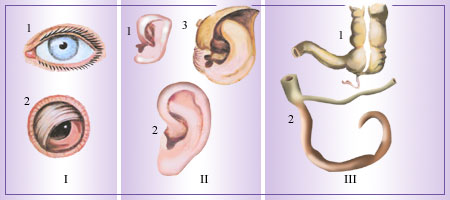 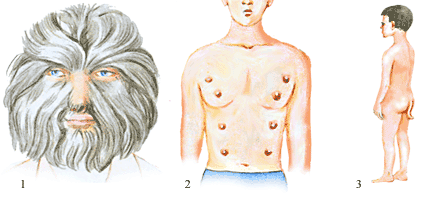 Задание 7.4.Кроссворд на тему: «Происхождение человека»Вопросы:1. Как называется историческое развитие живых организмов от низших форм к высшим.2. Предок человека объем мозга, которого составляет 500-600 см33. Атавизм. 4. Рисовали рисунки сделанные охрой и другими минеральными красками.5. Как называется происхождение человека, становление его как вида в процессе эволюционного развития?6. Вид труда кроманьонца. 7. К какому отряду относится человек?Задание 7.5.Таблица: «Характеристика больших человеческих рас».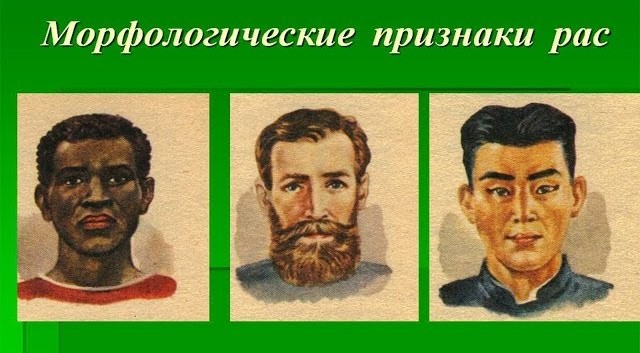 Тема 8. Основы экологии.Задание 8. 1. Экологические вопросы.1.Что такое экология?2.Какие экологические факторы вы знаете? Приведите примеры этих факторов.3.Перечислите разделы экологии.4.Дайте подробную характеристику: а) наземно-воздушной; б) почвенной среде обитания живых организмов.5.Какие позитивные отношения между организмами вы знаете? Перечислите и дайте характеристику.6.Какие негативные отношения между организмами вы знаете? Перечислите и дайте характеристику.7.Что такое экосистема и биогеоценоз? Назовите их отличительные признаки.8.Определите правильно составленную цепь разложения:а)леопард - газель - трава;                           в) клевер - заяц - орел - лягушка;б)перегной - дождевой червь - землеройка - горностай;  г) трава - зеленый кузнечик - лягушка - уж.9. Отношение числа родившихся за определенное время новых особей к исходной численности популяции – это …а) общая рождаемость;    б) плотность популяции;   в) структура популяции;  г) удельная рождаемостьЗадание 8.2. Решение экологических ситуаций.1. В одном из канадских заповедников уничтожили всех волков, чтобы добиться увеличения стада оленей. Удалось ли таким образом достичь цели? Ответ объясните.2. На определённой территории живут зайцы. Из них маленькие зайчата- 100 шт массой – 2 кг, и их родители 20 шт – массой 5 кг. Масса 1 лисы – 10 кг. Найдите количество лисиц в этом лесу. Сколько растений должно вырасти в лесу, чтобы зайцы выросли.4. Приведенные в беспорядке факты изложите в логически правильной последовательности (в виде цифр).1. Нильский окунь стал поедать много растительноядных рыб.2. Сильно размножившись, растения стали загнивать, отравляя воду.3. Для копчения нильского окуня требовалось много дров.4. В 1960 г. британские колонисты запустили в воды озера Виктория нильского окуня, который быстро размножался и рос, достигая веса 40 кг и длины 1,5 м.5. Леса на берегах озера интенсивно вырубались – поэтому началась водная эрозия почв.6. В озере появились мертвые зоны с отравленной водой.7. Численность растительноядных рыб сократилась, и озеро стало зарастать водными растениями.8. Эрозия почв привела к снижению плодородия полей.9. Скудные почвы не давали урожая, и крестьяне разорялись.Задание 8.3. Экологическая цепь питания.Какая из цепей питания изображена на рисунке. Установите соответствие цепи питания.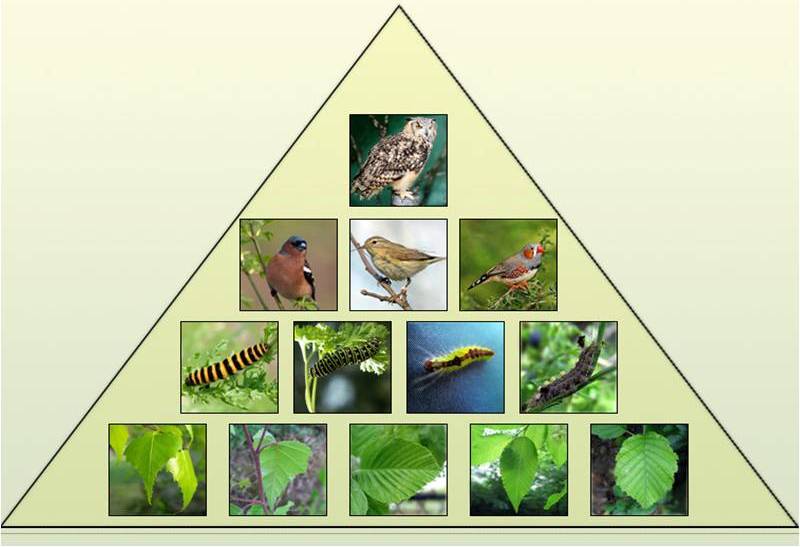 Задание 8.4. Составление цепей питания.Составьте цепь питания, включив в нее перечисленные организмы: гусеница, кукушка, дерево с листьями, канюк, почвенные бактерии. Укажите продуцентов, консументов, редуцентов. (дерево с листьями - гусеница -кукушка-канюк – почвенные бактерии). Определите, сколько трофических уровней содержит данная цепь питания (данная цепь состоит из пяти звеньев, следовательно, пять – трофических уровней). Определите, какие организмы расположены на каждом трофическом уровне. Сделайте вывод.Заключение.Учебно - методическое пособие для студентов колледжа является очень ценным и необходимым,  для развития биологических умений и познавательных интересов.Пособие играет огромную роль в образовательной среде, и очень важно, чтобы оно были составлено максимально грамотно и понятно, содержало в себе полезную информацию, которая поможет сориентироваться студенту в той или иной учебной ситуации и успешно реализовать свой потенциал.В этой связи одна из основных задач заключалась в том, чтобы обратить внимание студента на необходимость повышения интереса к предмету биология.В методическом пособиираскрыта функция дидактических заданий как средства развития умений логического мышления. Учитывая возникающие вопросы при оформлении отдельных компонентов основного текста (оформление рисунков,  кроссвордов, таблиц, схем и т.п.), в пособии определены единые общие требования к оформлению данных элементов. Студент найдет в данном пособии материал,который поможет ему быстро и правильно запомнить и освоитьизучаемый материал.Список использованной литературы.1. Калюжный К. В. Справочник по биологии. Ростов-на-Дону: Феникс, 2002.2. Константинов В. М. Общая биология. Учебник. М.: Академия, 2004.3. Павловский Е. Н. Руководство по паразитологии человека с учением о переносчиках трансмиссивных болезней. М.: Наука, 1946.4. Пименова И. Н., Пименов А. В. Лекции по биологии. Учебное пособие. М.: Лицей, 2003.5. Ржевская Р. А. Медицинская биология. Конспект лекций. М.: Приор-издат., 2005.6. Зверев И.Д., Мягкова А.Н. Общая методика преподавания биологии. Пособие для учителя. М.: Просвещение, 1985.7. Алексеев С.В., Груздева Н.В. Практикум по экологии: Учеб.пособие. М.: АОМДС, 1996.8. Брагина С.В., Игнатович И.В. Взаимоотношения общества и природы. М.: НИА – Природа, 1999.9.Баев А. А. Геном человека: некоторые этико-правовые проблемы настоящего и  будущего // Человек. – 1995. – № 2.10.Биология в Открытом колледже  http://www.college.ru/biology11.Живые существа: электронная иллюстрированная энциклопедия http://www.livt.netВведение……………………………………………………………………3Тема 1. Строение функции и химический состав клетки. Задание 1.1.Кроссворд  «Наука о клетке».Задание 1.2. Терминологическое задание. Задание 1.3. «Органоиды из слов».Задание 1.4. Утверждения в предложениях. Задание 1.5. Составные части растительной, животной и бактериальной клетки. Задание 1.6. Клеточная теория.Задание 1.7. Таблица: «Органоиды клетки».Задание 1.8. Строение клетки.4-8Тема 2. Нуклеиновые кислоты. Структура ДНК И РНК.Задание 2.1. Отличительные особенности молекул ДНК и РНК.Задание 2.2. Характеристика нуклеиновых кислот.Задание 2.3. Сравнительные особенности молекул.Задание 2.4. Структура нуклеиновых кислот.Задание 2.5. Тестовое задание на тему: «Строение ДНК и РНК».         8-11Тема 3. Размножение и развитие организмов.Задание.3.1. Таблица: «Сравнительная характеристика митоза и мейоза».Задание 3.2. Тест на тему: «Деление клетки».Задание 3.3. Таблица: « Процессы митоза и мейоза».Задание 3.4.Структура полового и бесполого размножения.Задание 3.5. Развитие сперматогенеза и овогенеза.11-14Тема 4. Развитие  половых клеток. Оплодотворение.Задание 4.1. Периоды индивидуального развития.Задание 4.2. Характеристика и формы размножения. Задание 4.3. Развитие зародыша.Задание 4.4. Строение сперматозоида и яйцеклетки.15-16Тема 5. Развитие генетики. Г. Мендель, его труды.Задание 5.1. Вопросы науки генетики. Задание 5.2. Терминологическое задание.Задание 5.3. Открытие Томаса Моргана.Задание 5.4. Основные труды Г. Менделя.Задание 5.5. Логическое задание на тему: «Развитие генетики».Задание 5.6. Решение генетических задач. 17-19Тема 6. История развития эволюционных идей. Эволюционная теория Ч. Дарвина.Задание 6.1. Основные движущие силы эволюции.Задание 6. 2 Адаптация (приспособленность) у млекопитающих.Задание 6.3.Тест на тему: «Эволюция органического мира».Задание 6.4. Приспособленность организма к среде обитания.Задание 6.5. Лабораторная работа «Выявление приспособленности организмов».Задание 6.6. Биологический прогресс и регресс.Задание 6.7. Определение наследственности и изменчивости организмов.20-24Тема 7.  Антропогенез. Этапы эволюции человека.Задание 7.1. Тест по теме: «Антропогенез».Задание 7.2. Таблица:«Общая характеристика видов».Задание 7.3.  Доказательства происхождения человека «Рудименты», «Атавизмы».Задание 7.4. Кроссворд на тему: «Происхождение человека»Задание 7.5. Таблица: «Характеристика больших человеческих рас».24-28Тема 8. Основы экологии.Задание 8.1. Экологические вопросы.Задание 8.2. Решение экологических ситуаций.Задание 8.3. Экологическая цепь питания.Задание 8.4. Составление цепей питания.28-29Заключение……………………………………………………………………..        30Список использованной литературы………………………………………….        31Органоид клеткиВ клетках, каких организмов содержатсяОсобенность строения, функция органоидаМембрана(оболочка)Во всеклеткахЯдроВо всех, кроме бактерийЦитоплазмаВо всех клеткахЭндоплазматическая сеть(ЭПС)Во всех клеткахРибосомыВо всех живых клетках Комплекс ГольджиВо всех живых клеткахМитохондрии В животных клетках.ЛизосомыВ растительных, животных и др. клеткахПластидыТолько в растительных клеткахЦентриолиВо всех клеткахХарактеристика                              Название веществ                              Название веществ                              Название веществ                              Название веществ    белки    ДНК  РНК    АТФМономерСостав мономерных звеньевФорма молекулыГде находится в клеткеПризнакиМитозМейозВ каких клетках       происходит?Фазы деленияСколько делений включает?Что происходит с ДНК винтерфазе перед началом деления?Что происходит между делениями?Происходит коньюгация?Происходит кроссинговер?Хромосомы или хроматидырасходятся при делении?Сколько дочерних клеток образуется в результате деления?Изменяется ли число хромосом в дочерних клетках?МитозМейоз 1ПрофазаМетафазаАнафазаТелофазаПрофаза 1ХАРАКТЕРИСТИКА        ФОРМЫ РАЗМНОЖЕНИЯ                            А) Новый организм возникает из одной клетки                                                       или нескольких соматических клеток материнской особи                                      1) Бесполое2) ПоловоеБ) Участвует только одна родительская особь1) Бесполое2) ПоловоеВ) Новый организм развивается в результате слияния двух половых клеток1) Бесполое2) ПоловоеГ) Появление новых комбинаций генов1) Бесполое2) ПоловоеД) Большое количество особей оказываются приспособленными к новым условиям существования1) Бесполое2) ПоловоеЕ) Один из способов размножения – почкование1) Бесполое2) Половое1.ЭволюцияА.  Процесс преимущественного выживания и размножения наиболее приспособленных и гибель менее приспособленных.2. АдаптацияБ. Приспособление, при котором форма тела и окраска животных сливаются с окружающими предметами3. МаскировкаВ.  Необратимый и направленный процесс исторического развития живой природы4.Естественный отборГ. Особенности внутреннего, внешнего строения и поведения организма, позволяющих выжить в определенных условиях среды5. Борьба за существованиеД. Подражание менее защищенных организмов одного вида более защищенному другого вида6. МимикрияЕ. Совокупность многообразных и сложных взаимоотношений, существующих между организмами и условиями средыБиологический прогрессБиологический регрессЭтапы антропогенезаОбъем головного мозгаОбразжизниИспользование орудий труда, огняПищаМорфологические признакиРасыЗначение признаковНегроиднаяЕвропеоиднаяМонголоиднаяОсобенности:-        лица-        носа-        губ-        разреза
и цвета глаз
Цвет волос
Цвет кожи